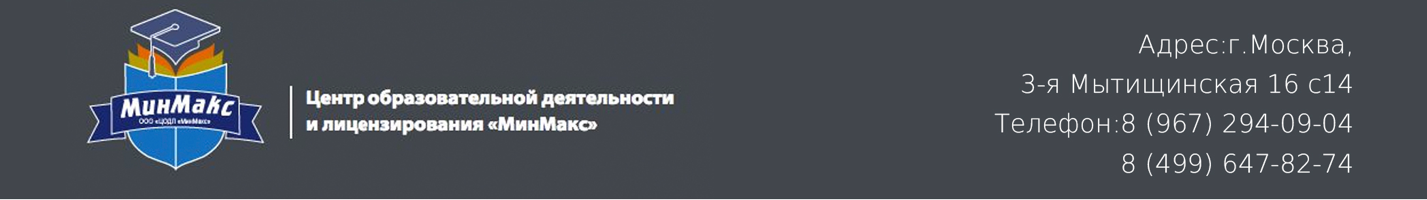 Федеральные нормы и правила в области промышленной безопасности «Правила промышленной безопасности опасных производственных объектов, на которых используется оборудование, работающее под избыточным давлением»Утверждены приказом Федеральной службы по экологическому, технологическому и атомному надзору от 25 марта 2014 г. № 116Рабочий по обслуживанию сосудов под давлениемIII. ТРЕБОВАНИЯ ПРОМЫШЛЕННОЙ БЕЗОПАСНОСТИ К ТЕХНИЧЕСКОМУ ПЕРЕВООРУЖЕНИЮ ОПО, МОНТАЖУ, РЕМОНТУ, РЕКОНСТРУКЦИИ (МОДЕРНИЗАЦИИ) И НАЛАДКЕ ОБОРУДОВАНИЯ ПОД ДАВЛЕНИЕМ   96. Работники специализированной организации, непосредственно осуществляющие работы по монтажу (демонтажу), ремонту, реконструкции (модернизации) и наладке оборудования под давлением, в порядке установленном распорядительными документами организации в соответствии с Положением об организации работы по подготовке и аттестации специалистов организаций, поднадзорных Федеральной службе по экологическому, технологическому и атомному надзору (далее – положение об аттестации), и Положением об организации обучения и проверки знаний рабочих организаций, поднадзорных Федеральной службе по экологическому, технологическому и атомному надзору (далее – положение о проверке знаний), утвержденными приказом Ростехнадзора от 29 января 2007 г. № 37 (зарегистрирован Министерством юстиции Российской Федерации 22 марта 2007 г., регистрационный № 9133; Бюллетень нормативных актов федеральных органов исполнительной власти, 2007, № 16) с изменениями, внесёнными приказами Ростехнадзора от 5 июля 2007 г. № 450 (зарегистрирован Министерством юстиции Российской Федерации 23 июля 2007 г., регистрационный № 9881; Бюллетень нормативных актов федеральных органов исполнительной власти, 2007, № 31), от 27 августа 2010 г. № 823 (зарегистрирован Министерством юстиции Российской Федерации 7 сентября 2010 г., регистрационный № 18370; Бюллетень нормативных актов федеральных органов 31 исполнительной власти, 2010, № 39), от 15 декабря 2011 г. № 714 (зарегистрирован Министерством юстиции Российской Федерации 8 февраля 2012 г., регистрационный № 23166; Бюллетень нормативных актов федеральных органов исполнительной власти, 2012, № 13), приказом Ростехнадзора от 19 декабря 2012 г. № 739 (зарегистрирован Министерством юстиции Российской Федерации 5 апреля 2013 г., регистрационный № 28002; Российская газета, 2013, № 80), должны пройти: а) руководители и специалисты – подготовку и аттестацию в области промышленной безопасности и настоящих ФНП в объеме должностных обязанностей, установленных распорядительными документами специализированной организации; б) рабочие – проверку знаний в объеме квалификационных требований (в рамках профессионального обучения), а также в объеме требований производственных инструкций и (или) инструкций для данной профессии. Периодическая аттестация руководителей и специалистов проводится один раз в пять лет. Проверка знаний требований производственных инструкций и (или) инструкций для данной профессии у рабочих проводится один раз в 12 месяцев. Внеочередная аттестация руководителей и специалистов и проверка знаний рабочих проводится в случаях, установленных положением об аттестации и положением о проверке знаний.   99. Работники должны владеть приемами оказания первой помощи пострадавшим при несчастных случаях.